JADWAL PENERIMAAN MAHASISWA BARU (PMB) PROGRAM MAGISTER AKUNTANSI - PENDIDIKAN PROFESI AKUNTANSI (MAKSI-PPAk)FAKULTAS EKONOMI - UNIVERSITAS WIDYATAMARINCIAN BIAYA PROGRAM MAGISTER AKUNTANSI - PENDIDIKAN PROFESI AKUNTANSI (MAKSI-PPAk)FAKULTAS EKONOMI - UNIVERSITAS WIDYATAMA									Bandung,     Februari 2015Ketua Program MAKSI-PPAk Universitas Widyatama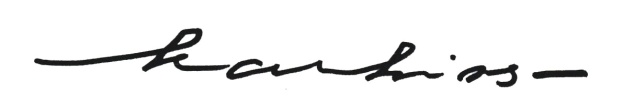 Prof. Dr. H. Karhi N. Sardjudin, M.M., Ak.PROGRAM MAGISTER AKUNTANSI – PENDIDIKAN PROFESI AKUNTANSI (MAKSI-PPAK)FAKULTAS EKONOMI – UNIVERSITAS WIDYATAMAMemberikan kesempatan kepada anda yang berijasah Sarjana Ekonomi Akuntansi dan Non Akuntansi untuk menyelesaikan Program Studi Magister Akuntansi (M.Ak) dan Program Pendidikan Profesi Akuntansi (PPAk) yang beregister Negara dari Kementerian Keuangan RI (Ak) dan Chartered Accountant (CA).INFORMASI DAN PENDAFTARANSekretariat MAKSI-PPAk Universitas WidyatamaGedung Pascasarjana Jl PHH Mustofa No 59 Bandung 40124.Telp (022) 7106646 ;  Fax (022) 7277608Contact Person: Irma Suryani, S.E. (HP. 0812-2240-169), Oki Purnamasari, S.E. (HP 0899-6912-354)Website: www.maksi-ppak.widyatama.ac.id; www.ppak.widyatama.ac.idNOURAIANPERIODE PERKULIAHAN SEMESTER GANJIL TA 2015/2016PERIODE PERKULIAHAN SEMESTER GANJIL TA 2015/2016NOURAIANGELOMBANG IGELOMBANG II1PENDAFTARAN2 MARET – 17 APRIL 20152 MARET – 28 JUNI 20142USM18 APRIL 201529 JUNI 20153PENGUMUMAN HASIL USM9 MEI 201511 JULI 20154REGISTRASI ULANG11 – 30 MEI 201513 – 30 JULI 20155MATRIKULASI31 JULI – 30 AGUSTUS 201531 JULI – 30 AGUSTUS 20156PERKULIAHAN MULAI PERKULIAHAN 4 SEPTEMBER  2015MULAI PERKULIAHAN 4 SEPTEMBER  2015NOJENIS PROGRAMPAKET BIAYA KULIAH (Rp)BIAYA MATRIKULASI/MATAKULIAH (Rp)Keterangan1PENDIDIKAN PROFESI AKUNTANSI (PPAk)16.120.000,-250.000,-Paket Biaya Kuliah Sudah termasuk Ujian CA (Rp. 3.000.000,-)2MAGISTER AKUNTANSI (MAKSI)28.000.000,-250.000,-3MAKSI (LULUSAN PPAk)22.000.000,-250.000,-